Calendrier révisé des réunions en 2024Document établi par le Bureau de l’UnionDocument préparé par le Bureau de l'UnionAvertissement: le présent document ne représente pas les principes ou les orientations de l'UPOV.

Ce document a été généré à l'aide d'une traduction automatique dont l'exactitude ne peut être garantie. Par conséquent, le texte dans la langue originale est la seule version authentique.L'objet de cette révision est de refléter la modification de la durée des sessions des groupes de travail techniques, qui a été ramenée de cinq à quatre jours, tel qu’approuvé par le Comité technique à sa cinquante-neuvième session (voir les documents TC/59/28 "Compte Rendu", paragraphe 57 et TC/59/5 " Renforcement de la participation des nouveaux membres de l'Union aux travaux du TC et aux travaux de restructuration des TWP", paragraphe 18), et noté par le Conseil à sa cinquante-septième session ordinaire (voir le document C/57/17 "Compte rendu", paragraphes 57 et 58).Groupe de travail technique sur les plantes agricoles (TWA)	TWA/53	27 au 31 30 mai (réunion virtuelle)Groupe de travail technique sur les plantes fruitières (TWF)	TWF/55	3 au 7 6 juin (réunion virtuelle) Groupe de travail technique sur les méthodes et techniques d’essai (TWM)	TWM/2	8 au 12 11 avril (réunion virtuelle)Groupe de travail technique sur les plantes ornementales et les arbres forestiers (TWO)	TWO/56	29 avril au 3 2 mai (réunion virtuelle)
Groupe de travail technique sur les plantes potagères (TWV)	TWV/58	22 au 26 25 avril (réunion virtuelle)[Les annexes suivent]ANNEXE IDATES DES RÉUNIONS EN 2024présentées dans l’ordre des organesConseilC/58	25 octobreComité consultatifCC/102	24 octobreGroupe de travail sur les orientations concernant les petits exploitants agricoles en lien avec l’utilisation à des fins privées et non commerciales (WG-SHF)WG-SHF/5	22 mars (réunion virtuelle)Comité administratif et juridiqueCAJ/81	23 octobreRéunion sur les demandes électroniques (EAM)EAM/3	18 mars (réunion virtuelle)EAM/4	22 octobre (soir) (réunion hybride) Groupe de travail sur le produit de la récolte et l’utilisation non autorisée de matériel de reproduction ou de multiplication (WG-HRV)WG-HRV/5	21 mars (réunion virtuelle)Comité techniqueTC/60	21 et 22 octobreComité de rédaction élargi (TC-EDC)15 janvier (réunion virtuelle) (à 21 heures (heure de Genève))17 janvier (réunion virtuelle) (à 11 heures (heure de Genève))19 et 20 mars (réunion virtuelle) (horaire à convenir)15 et 16 octobre (réunion virtuelle); et 21 octobre (soir) (réunion hybride)Groupe de travail technique sur les plantes agricoles (TWA)	TWA/53	27 au 30 mai (réunion virtuelle) Groupe de travail technique sur les plantes fruitières (TWF)	TWF/55	3 au 6 juin (réunion virtuelle)Groupe de travail technique sur les méthodes et techniques d’essai (TWM)	TWM/2	8 au 11 avril (réunion virtuelle)Groupe de travail technique sur les plantes ornementales et les arbres forestiers (TWO)	TWO/56	29 avril au 2 mai (réunion virtuelle) Groupe de travail technique sur les plantes potagères (TWV)	TWV/58	22 au 25 avril (réunion virtuelle)[L’annexe II suit]ANNEXE IIDATES DES RÉUNIONS EN 2024présentées dans l’ordre chronologiqueJANVIER 2024Lundi 15 	TC-EDC (réunion virtuelle) (à 21 heures (heure de Genève))Mercredi 17	TC-EDC (réunion virtuelle) (à 11 heures (heure de Genève))MARS 2024	Lundi 18	EAM/3 (réunion virtuelle)	Mardi 19 et mercredi 20	TC-EDC (réunion virtuelle) (horaire à convenir)	Jeudi 21 	WG-HRV/5 (réunion virtuelle)	Vendredi 22	WG-SHF/5 (réunion virtuelle)AVRIL 2024	Lundi 8 au jeudi 11	TWM/2 (réunion virtuelle)	Lundi 22 au jeudi 25	TWV/58 (réunion virtuelle)	Lundi 29 au jeudi 2 mai	TWO/56 (réunion virtuelle) MAI 2024	Lundi 27 au jeudi 30	TWA/53 (réunion virtuelle) JUIN 2024	Lundi 3 au jeudi 6	TWF/54 (réunion virtuelle)OCTOBRE 2024	Mardi 15 et mercredi 16	TC-EDC (réunion virtuelle)	Lundi 21 	TC/60	Lundi 21 (soir)	TC-EDC (réunion hybride)	Mardi 22	TC/60	Mardi 22 (soir)	EAM/4 (réunion hybride)	Mercredi 23	CAJ/81	Jeudi 24	CC/102	Vendredi 25	C/58[L’annexe III suit]ANNEXE IIIDATES DE RÉUNIONS PROPOSÉES POUR 
2025 ET 2026MARS 2025 (semaine 12)	Mardi 18 et mercredi 19	TC-EDC (réunion virtuelle)OCTOBRE 2025 (semaine 43)	Mardi 14 et mercredi 15	TC-EDC (réunion virtuelle)	Lundi 20	TC/61	Lundi 20 (soir)	TC-EDC	Mardi 21	TC/61	Mercredi 22	CAJ/82	Jeudi 23	CC/103	Vendredi 24	C/59MARS 2026 (semaine 12)	Mardi 17 et mercredi 18	TC-EDC (réunion virtuelle)OCTOBRE 2026 (semaine 43)	Mardi 13 et mercredi 14	TC-EDC (réunion virtuelle)	Lundi 19 	TC/62	Lundi 19 (soir)	TC-EDC	Mardi 20	TC/62	Mercredi 22	CAJ/83	Jeudi 23	CC/104	Vendredi 24	C/60[Fin de l’annexe III et du document]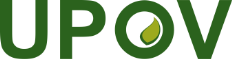 FUnion internationale pour la protection des obtentions végétalesConseilCinquante-septième session ordinaireGenève, 27 octobre 2023C/57/8 Rev.2Original:  anglaisDate:  13 février 2024